Об утверждении Перечня функций Управления Федеральной службы по надзору в сфере связи, информационных технологий и массовых коммуникаций по Псковской области, при реализации которых наиболее вероятно возникновение коррупцииВ соответствии с Методическими Рекомендациями по проведению оценки коррупционных рисков, возникающих при  реализации функций  (версия 2),  разработанными  Министерством труда и социальной защиты Российской Федерации, протоколом заседания комиссии  по соблюдению требований  к служебному поведению федеральных государственных  гражданских служащих Управления Федеральной службы по надзору в сфере связи, информационных технологий и массовых коммуникаций по Псковской области и урегулированию конфликта интересов от 25 октября 2018 года № 1,  п р и к а з ы в а ю: 1. Утвердить одобренный на заседании комиссии по соблюдению требований к служебному поведению федеральных государственных гражданских служащих и урегулированию конфликта интересов Перечень функций Управления Федеральной службы по надзору в сфере связи, информационных технологий и массовых коммуникаций по Псковской области,  при реализации которых наиболее вероятно возникновение коррупционных рисков.2. Контроль за использованием настоящего приказа оставляю за собой.Руководитель  									Д.Г.ФедоровУТВЕРЖДЁН Приказом Управления Роскомнадзора по Псковской области от _26_ октября 2018 года №136Перечень функций Управления Роскомнадзора по Псковской области при реализации которых наиболее вероятно возникновение коррупционных рисков - размещение заказов на поставку товаров, выполнение работ и оказание услуг для государственных нужд;- осуществление государственного надзора и контроля;- подготовка и принятие решений о распределении бюджетных ассигнований; - организация передачи федерального имущества, иного имущества, принадлежащего Российской Федерации; - подготовка и принятие решений о  возврате или зачёте излишне уплаченных или излишне взысканных сумм налогов и сборов, а также пений и штрафов;- возбуждение и рассмотрение дел об административных правонарушениях, проведение административного расследования;- представление в судебных органах прав и законных интересов Российской Федерации;- предоставление государственных услуг гражданам и организациям;-  хранение и распределение материально-технических ресурсов;- выдача разрешений на отдельные на отдельные виды работ и иные аналогичные действия;- обеспечение информационной безопасности  и защиты персональных данных;- регистрационные функции;- осуществление кадровой деятельности. 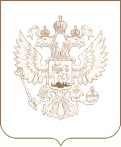 РОСКОМНАДЗОРУПРАВЛЕНИЕ ФЕДЕРАЛЬНОЙ СЛУЖБЫ ПО НАДЗОРУ В СФЕРЕ СВЯЗИ, ИНФОРМАЦИОННЫХ ТЕХНОЛОГИЙ И МАССОВЫХ КОММУНИКАЦИЙПО ПСКОВСКОЙ ОБЛАСТИПРИКАЗ____26.10.2018_______                                                                                              № ___136_______________г.Псков